Instructional Trip Request1.	In accordance with BP/AR 6153, was a conference held with the Principal/Designee to discuss the feasibility of the trip BEFORE any arrangements were made? 	 Yes	  No2.	This request must be submitted to the appropriate school administrator at least 21 CALENDAR DAYS prior to activity.3.	No student in a class or group may be excluded because of lack of funds (EC 35330).  No group may go on an outing if any member is excluded because of lack of funds.4.	Trips more than 300 miles, overnight, or out of state or country require 2 MONTHS PRIOR NOTICE and approval by the Board.5.	Upon approval, teacher must execute Form 6153-7, Parent/Guardian Instructional Trip Authorization.TRIP INFORMATIONINSTRUCTIONAL TRIP REQUEST (continued)ADMINISTRATION USE ONLY / APPROVALSAPPROVALS:      Department Chairperson________________________________________________   Department__________________________      Principal (for trips within a 300-mile radius)_____________________________________________________  Date______________________TRACKING: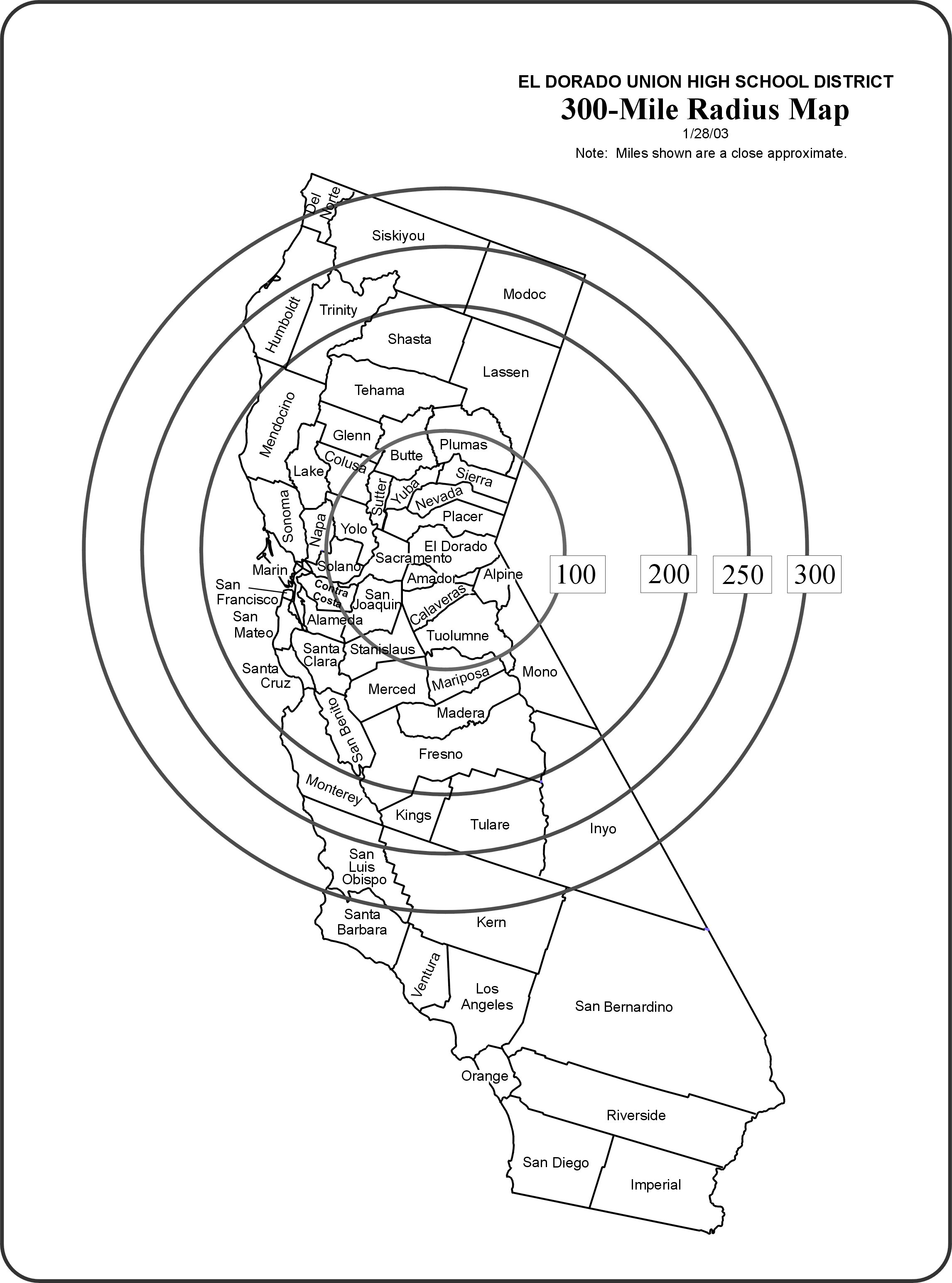 DATE SUBMITTED       DATE SUBMITTED       SCHOOL (Check)SCHOOL (Check) EDHS        IHS        ORHS         PHS          UMHS         VA EDHS        IHS        ORHS         PHS          UMHS         VA EDHS        IHS        ORHS         PHS          UMHS         VA EDHS        IHS        ORHS         PHS          UMHS         VA EDHS        IHS        ORHS         PHS          UMHS         VA EDHS        IHS        ORHS         PHS          UMHS         VAACTIVITY       ACTIVITY       ACTIVITY       ACTIVITY       ACTIVITY       ACTIVITY       ACTIVITY LOCATIONACTIVITY LOCATIONACTIVITY LOCATIONACTIVITY LOCATIONSPONSORING TEACHER(s) / ORGANIZATION SPONSORING TEACHER(s) / ORGANIZATION SPONSORING TEACHER(s) / ORGANIZATION SPONSORING TEACHER(s) / ORGANIZATION SPONSORING TEACHER(s) / ORGANIZATION SPONSORING TEACHER(s) / ORGANIZATION DATES OF TRIPDATETIMELOCATIONSPONSORING TEACHER(s) / ORGANIZATION SPONSORING TEACHER(s) / ORGANIZATION SPONSORING TEACHER(s) / ORGANIZATION SPONSORING TEACHER(s) / ORGANIZATION SPONSORING TEACHER(s) / ORGANIZATION SPONSORING TEACHER(s) / ORGANIZATION PICKUPEST. TOTAL TRIP MILES	 Within 300-mile radius of transportation	 Out of State	 Beyond 300-mile radius of transportation	 Out of CountryDescribe trip itinerary on reverse side.EST. TOTAL TRIP MILES	 Within 300-mile radius of transportation	 Out of State	 Beyond 300-mile radius of transportation	 Out of CountryDescribe trip itinerary on reverse side.EST. TOTAL TRIP MILES	 Within 300-mile radius of transportation	 Out of State	 Beyond 300-mile radius of transportation	 Out of CountryDescribe trip itinerary on reverse side.EST. TOTAL TRIP MILES	 Within 300-mile radius of transportation	 Out of State	 Beyond 300-mile radius of transportation	 Out of CountryDescribe trip itinerary on reverse side.EST. TOTAL TRIP MILES	 Within 300-mile radius of transportation	 Out of State	 Beyond 300-mile radius of transportation	 Out of CountryDescribe trip itinerary on reverse side.EST. TOTAL TRIP MILES	 Within 300-mile radius of transportation	 Out of State	 Beyond 300-mile radius of transportation	 Out of CountryDescribe trip itinerary on reverse side.RETURNEST. TOTAL TRIP MILES	 Within 300-mile radius of transportation	 Out of State	 Beyond 300-mile radius of transportation	 Out of CountryDescribe trip itinerary on reverse side.EST. TOTAL TRIP MILES	 Within 300-mile radius of transportation	 Out of State	 Beyond 300-mile radius of transportation	 Out of CountryDescribe trip itinerary on reverse side.EST. TOTAL TRIP MILES	 Within 300-mile radius of transportation	 Out of State	 Beyond 300-mile radius of transportation	 Out of CountryDescribe trip itinerary on reverse side.EST. TOTAL TRIP MILES	 Within 300-mile radius of transportation	 Out of State	 Beyond 300-mile radius of transportation	 Out of CountryDescribe trip itinerary on reverse side.EST. TOTAL TRIP MILES	 Within 300-mile radius of transportation	 Out of State	 Beyond 300-mile radius of transportation	 Out of CountryDescribe trip itinerary on reverse side.EST. TOTAL TRIP MILES	 Within 300-mile radius of transportation	 Out of State	 Beyond 300-mile radius of transportation	 Out of CountryDescribe trip itinerary on reverse side.EST. TOTAL HOURS:EST. TOTAL HOURS:NO. INSTRUCTIONAL DAYS/HOURS MISSED         NO. INSTRUCTIONAL DAYS/HOURS MISSED         CERTIFICATED STAFFCERTIFICATED STAFFCERTIFICATED STAFFCERTIFICATED STAFFCERTIFICATED STAFFCERTIFICATED STAFFOTHER SUPERVISING ADULTSOTHER SUPERVISING ADULTSOTHER SUPERVISING ADULTSPHONEStaffClasses Covered byClasses Covered byClasses Covered byClasses Covered byClasses Covered byTRANSPORTATION INFORMATIONTRANSPORTATION INFORMATIONTRANSPORTATION INFORMATIONTRANSPORTATION INFORMATIONTRANSPORTATION INFORMATIONTRANSPORTATION INFORMATIONTRANSPORTATION INFORMATIONTRANSPORTATION INFORMATIONTRANSPORTATION INFORMATIONTRANSPORTATION INFORMATIONAPPROX. NO. OF STUDENTS (Provide final list of students to Attendance Office and Transportation no later than day before trip.)         APPROX. NO. OF STUDENTS (Provide final list of students to Attendance Office and Transportation no later than day before trip.)         APPROX. NO. OF STUDENTS (Provide final list of students to Attendance Office and Transportation no later than day before trip.)         APPROX. NO. OF STUDENTS (Provide final list of students to Attendance Office and Transportation no later than day before trip.)         APPROX. NO. OF STUDENTS (Provide final list of students to Attendance Office and Transportation no later than day before trip.)         NO. OF ADULTS SUPERVISINGNO. OF ADULTS SUPERVISINGNO. OF ADULTS SUPERVISINGNO. OF ADULTS SUPERVISINGNO. OF ADULTS SUPERVISINGTRANSPORTATION REQUESTED (Be specific, specify arrangements being made) District (See AR 6153, '4.2.2 and 4.3)	 Commercial Private (See AR 6153, '4.7)	 Other:      TRANSPORTATION REQUESTED (Be specific, specify arrangements being made) District (See AR 6153, '4.2.2 and 4.3)	 Commercial Private (See AR 6153, '4.7)	 Other:      TRANSPORTATION REQUESTED (Be specific, specify arrangements being made) District (See AR 6153, '4.2.2 and 4.3)	 Commercial Private (See AR 6153, '4.7)	 Other:      TRANSPORTATION REQUESTED (Be specific, specify arrangements being made) District (See AR 6153, '4.2.2 and 4.3)	 Commercial Private (See AR 6153, '4.7)	 Other:      TRANSPORTATION REQUESTED (Be specific, specify arrangements being made) District (See AR 6153, '4.2.2 and 4.3)	 Commercial Private (See AR 6153, '4.7)	 Other:      AR 3541.1 and AR 6153 state: Transportation to and from all district-sponsored field trips within a radius of 300 miles of Placerville will be performed by district employees.  All other trips may be contracted out; however, Transportation shall be contacted and given an opportunity to submit a quote on all trips.  AR 3541.1 and AR 6153 state: Transportation to and from all district-sponsored field trips within a radius of 300 miles of Placerville will be performed by district employees.  All other trips may be contracted out; however, Transportation shall be contacted and given an opportunity to submit a quote on all trips.  AR 3541.1 and AR 6153 state: Transportation to and from all district-sponsored field trips within a radius of 300 miles of Placerville will be performed by district employees.  All other trips may be contracted out; however, Transportation shall be contacted and given an opportunity to submit a quote on all trips.  AR 3541.1 and AR 6153 state: Transportation to and from all district-sponsored field trips within a radius of 300 miles of Placerville will be performed by district employees.  All other trips may be contracted out; however, Transportation shall be contacted and given an opportunity to submit a quote on all trips.  AR 3541.1 and AR 6153 state: Transportation to and from all district-sponsored field trips within a radius of 300 miles of Placerville will be performed by district employees.  All other trips may be contracted out; however, Transportation shall be contacted and given an opportunity to submit a quote on all trips.  (REQUIRED) Transportation has been given an opportunity to submit a quote on this trip.	X(REQUIRED) Transportation has been given an opportunity to submit a quote on this trip.	X(REQUIRED) Transportation has been given an opportunity to submit a quote on this trip.	X(REQUIRED) Transportation has been given an opportunity to submit a quote on this trip.	X(REQUIRED) Transportation has been given an opportunity to submit a quote on this trip.	X(REQUIRED) Transportation has been given an opportunity to submit a quote on this trip.	X(REQUIRED) Transportation has been given an opportunity to submit a quote on this trip.	X(REQUIRED) Transportation has been given an opportunity to submit a quote on this trip.	X(REQUIRED) Transportation has been given an opportunity to submit a quote on this trip.	X(REQUIRED) Transportation has been given an opportunity to submit a quote on this trip.	X						Director of Transportation’s Signature			Date		Estimate No.						Director of Transportation’s Signature			Date		Estimate No.						Director of Transportation’s Signature			Date		Estimate No.						Director of Transportation’s Signature			Date		Estimate No.						Director of Transportation’s Signature			Date		Estimate No.						Director of Transportation’s Signature			Date		Estimate No.						Director of Transportation’s Signature			Date		Estimate No.						Director of Transportation’s Signature			Date		Estimate No.						Director of Transportation’s Signature			Date		Estimate No.						Director of Transportation’s Signature			Date		Estimate No.TRIP COSTS (THIS SECTION MUST BE COMPLETED REGARDLESS OF FUNDING SOURCE.)TRIP COSTS (THIS SECTION MUST BE COMPLETED REGARDLESS OF FUNDING SOURCE.)TRIP COSTS (THIS SECTION MUST BE COMPLETED REGARDLESS OF FUNDING SOURCE.)TRIP COSTS (THIS SECTION MUST BE COMPLETED REGARDLESS OF FUNDING SOURCE.)TRIP COSTS (THIS SECTION MUST BE COMPLETED REGARDLESS OF FUNDING SOURCE.)TRIP COSTS (THIS SECTION MUST BE COMPLETED REGARDLESS OF FUNDING SOURCE.)TRIP COSTS (THIS SECTION MUST BE COMPLETED REGARDLESS OF FUNDING SOURCE.)TRIP COSTS (THIS SECTION MUST BE COMPLETED REGARDLESS OF FUNDING SOURCE.)TRIP COSTS (THIS SECTION MUST BE COMPLETED REGARDLESS OF FUNDING SOURCE.)TRIP COSTS (THIS SECTION MUST BE COMPLETED REGARDLESS OF FUNDING SOURCE.)Funding Sources	 Fund-raising activities (Describe on reverse side)	 Sponsored organization		 Budget allocation				 Other (Briefly explain):			    Funding Sources	 Fund-raising activities (Describe on reverse side)	 Sponsored organization		 Budget allocation				 Other (Briefly explain):			    Funding Sources	 Fund-raising activities (Describe on reverse side)	 Sponsored organization		 Budget allocation				 Other (Briefly explain):			    Funding Sources	 Fund-raising activities (Describe on reverse side)	 Sponsored organization		 Budget allocation				 Other (Briefly explain):			    Funding Sources	 Fund-raising activities (Describe on reverse side)	 Sponsored organization		 Budget allocation				 Other (Briefly explain):			    Funding Sources	 Fund-raising activities (Describe on reverse side)	 Sponsored organization		 Budget allocation				 Other (Briefly explain):			    Funding Sources	 Fund-raising activities (Describe on reverse side)	 Sponsored organization		 Budget allocation				 Other (Briefly explain):			    Funding Sources	 Fund-raising activities (Describe on reverse side)	 Sponsored organization		 Budget allocation				 Other (Briefly explain):			    Funding Sources	 Fund-raising activities (Describe on reverse side)	 Sponsored organization		 Budget allocation				 Other (Briefly explain):			    Funding Sources	 Fund-raising activities (Describe on reverse side)	 Sponsored organization		 Budget allocation				 Other (Briefly explain):			    BUDGET CODE  OR  FUNDING SOURCEBUDGET CODE  OR  FUNDING SOURCEBUDGET CODE  OR  FUNDING SOURCEBUDGET CODE  OR  FUNDING SOURCEBUDGET CODE  OR  FUNDING SOURCEBUDGET CODE  OR  FUNDING SOURCEVERIFIED BYTransportation Cost$      $      Driver Time$      $      Lodging Cost$      $      Meal Cost$      $      Entry Fees / Registration$      $      Personal Costs Per Student:               $        x # of students$      $      Substitute$      $      TOTAL  $      $      TOTAL MUST BE CALCULATED BEFORE SUBMITTING FORM.TOTAL MUST BE CALCULATED BEFORE SUBMITTING FORM.TOTAL MUST BE CALCULATED BEFORE SUBMITTING FORM.TOTAL MUST BE CALCULATED BEFORE SUBMITTING FORM.TOTAL MUST BE CALCULATED BEFORE SUBMITTING FORM.TOTAL MUST BE CALCULATED BEFORE SUBMITTING FORM.EDUCATIONAL OBJECTIVES OF THE TRIP:  EDUCATIONAL OBJECTIVES OF THE TRIP:  EDUCATIONAL OBJECTIVES OF THE TRIP:  ITINERARY (Include number and length of instructional activities, place(s) students will stay, number and grade levels of students participating, other pertinent information):ITINERARY (Include number and length of instructional activities, place(s) students will stay, number and grade levels of students participating, other pertinent information):ITINERARY (Include number and length of instructional activities, place(s) students will stay, number and grade levels of students participating, other pertinent information):ITINERARY (Include number and length of instructional activities, place(s) students will stay, number and grade levels of students participating, other pertinent information):FUND-RAISING:FUND-RAISING:OTHER SUPPORT  (Include plan (list below or attach) to support students unable to contribute all or part of the personal costs of the field trip):OTHER SUPPORT  (Include plan (list below or attach) to support students unable to contribute all or part of the personal costs of the field trip):OTHER SUPPORT  (Include plan (list below or attach) to support students unable to contribute all or part of the personal costs of the field trip):OTHER SUPPORT  (Include plan (list below or attach) to support students unable to contribute all or part of the personal costs of the field trip):No. StudentsPlan:       Plan:       Plan:         Approved as submitted	 Approved with the following condition(s):                                                                                                                                         Not Approved	 Approved with the following condition(s):                                                                                                                                        DATEITEMCOMMENTTransportation calledContact:	     					 Hours VerifiedRequest for Transportation form submitted(see Form 3541.1A or 3541.1B)Activity added to Master ContractSent to District Office for approvalReturned to teacherFinal list of students submitted to Attendance Office and Transportation